       Work experienceTeacher in Finance                                                                                        June 2015 - April 2016Bank-finance academy of Uzbekistan – Tashkent, UZ Delivered lectures on the subjects "Project investment modelling" and "Corporate finance". Evaluated and assessed students' course work, assignments, and term-end exams. Prepared course materials such as syllabus, seminar tasks and term-end exam questions. Achieved a huge popularity and appreciation among students and within the department within a short period of time.Senior Billing Analyst	May 2010 - Jan 2015Vodafone Egypt Telecommunications S.A.E – Cairo, EG Acted as a front-line interface with Vodafone UK customers and professionally dealt with invoice issues of customer accounts; Communicated with 50-70 customers daily over the phone and through direct chat to achieve a 100% resolution with their billing enquiries and other technical issues relating to the customer account maintenance. Achieved and maintained higher than 90% customer satisfaction and problem resolution KPI.Financial Manager                                                                                     July 2008 – April 2010Trevite S.A.E – Cairo, EGSuccessfully established the accounting system and the accounting department for the company. Achieved 15% growth in net profit figure within a year and steadily maintained the trend. Prepared monthly and annual financial statements, and supervised accountants on how to run the daily accounting transactions. Modelled and forecast more than 10 prospective investment projects for the company with detailed calculations. Excelled the application of Quickbooks accounting software. Financial Accountant                                                                           February 2008 – June 2008Egypt Travel S.A.E – Cairo, EGEstablished the accounting system from a scratch for this newly established company with 100% success. Prepared accurate monthly reports to the management over financial transactions. Controlled the posting of daily transactions to ledger accounts on accounting software. Achieved a proficient knowledge of using Quickbooks accounting software.Educational backgroundACCA professional qualification                                                                     Sep 2009 – present Currenrly preparing for the final exam on the subject of Advanced Audit and Assurance on a self-study basis to complete the qualification of chartered accountantancy. Passed and completed 4 out of 5 final subjects which are advanced financial management, corporate reporting, business analysis and professional accountant. ACCA professional qualification                                                                  Sep 2004 – Dec 2009Successfully completed the fundamental and professional part 1 levels on a self-study basis.Passed and completed 9 subjects including financial management, financial reporting,  audit and internal control.MSc Banking and Finance                                                                             Sep 2002 – Dec 2003Business school, Loughborough University, UK  Achievement: Master's degree in Banking and Finance Bachelor’s degree in Banking                                                                     Sep 1998 – June 2002Faculty of Banks and Credit, Tashkent Financial Institute UZ Achievement: Bachelor's degree in BankingProfessional qualificationsAssociation of Certified Chartered Accountants (ACCA) Achievement: Successfully completed 13 out of 14 professional subjects. Successfully gained 2 certificates of ACCA and gained qualification in the areas of financial management, corporate reporting, audit and assurance.Other qualifications and skillsSoftware knowledge: QuickBooks Enterprise Solutions, Crystal ERP, Sage 50, Aria ERP, Microsoft office: word, excel and powerpoint.Excellent customer relationship and team management skillsLanguagesFluent in English language, both writing and speaking          Fluent in Uzbek language, mother languageGood in Russian language, both writing and speakingGood in Arabic language, both in speaking and readingBasic in Turkish languageReferencesAvailable upon request.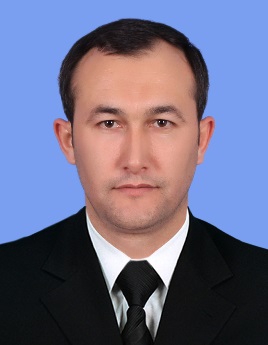 Mr. Bakhriddin Iskandarov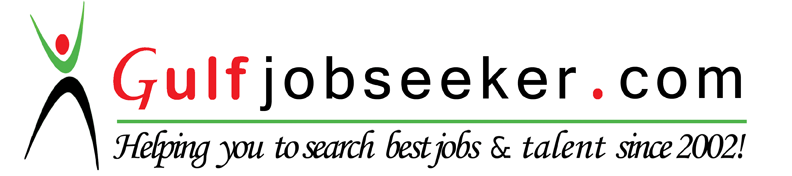 